Túrakód: TK-2021_+  /  Táv.: 97,7 km  /  Frissítve: 2021-05-03Túranév: Szent-S-kör 2021_+ / Vöcsök tanösvényEllenőrzőpont leírás:Pót ellenőrzőpont leírás:Feldolgozták: Baráth László, Hernyik András, Valkai Árpád, 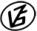 Tapasztalataidat, élményeidet őrömmel fogadjuk! 
(Fotó és videó anyagokat is várunk.)          Elnevezése          ElnevezéseKódjaLeírása1.Rajt-Cél (Dózsa-ház)001QRA Dózsa-ház D-i falának, K-i sarkán2.Serhátzugi ártézikút046QRAz út holtágtól távolabbi, D-i oldalán, a kúttól K-re, az „A” villanykaró NY-i oszlopának KÉK-i oldalán3.Csukásparti harangláb047QRAz út DDK-i oldalán, a harangláb és feszület kerítésének út felöli,  ÉÉNY-i oldalán4.Fehértói Csatornaőrház048QRA csatornától és az úttól DK-re, a Csatornaőrháztól ÉK-re, egy magányos nyárfa ÉÉK-i oldalán5.Pétermonostorai temető049QRA track NYÉNY-ra (J) fordulását követően az út DNY-i oldalán (B), a fák között elterülő temetőben, a feszület mögött egy akácfán6.Pétermonostorai temető049QRA track NYÉNY-ra (J) fordulását követően az út DNY-i oldalán (B), a fák között elterülő temetőben, a feszület mögött egy akácfán
(Az ellenőrzőpontnál, a második csekkolás is szükséges! Ez, minimum öt perccel az elsőt követően tehető meg. Használd fel a temető megtekintéséhez! A kettő beolvasás között eltelt időt a rendszer nem számítja be az eredmény értékelésekor!)7.Dong-éri-Főcsatorna (1)050QRA track DNY-ra (J), a híd előtti fordulását követően, az út ÉÉNY-i oldalán, a csatorna parton, egy villanypóznán8.Vöcsök tanösvény051QRAz 5-ös főút NY-i oldalán, az egykori iskolaépület ÉK-i oldalán, a kerítés mentén, az ártézikút melletti fa DNY-i oldalán
(A résztáv teljesítésével felhasznált időt, a rendszer nem számítja be az eredmény értékelésekor!)9.Péteri-tó052QRAz ösvény ÉNY- i oldalán, a tó partján, a Víz, víz, tiszta víz táblánál, egy ezüstnyárfa ÉÉK-i oldalán
(A résztáv teljesítésével felhasznált időt, a rendszer nem számítja be az eredmény értékelésekor!)10.Vöcsök tanösvény051QRAz 5-ös főút NY-i oldalán, az egykori iskolaépület ÉK-i oldalán, a kerítés mentén, az ártézikút melletti fa DNY-i oldalán11.Hétvezér emlékmű053QRA Kun-halom és a Hétvezér emlékmű DDNY-i oldalán, egy fa ÉK-i oldalán12.Hétvezér emlékmű053QRA Kun-halom és a Hétvezér emlékmű DDNY-i oldalán, egy fa ÉK-i oldalán
(Az ellenőrzőpontnál, a második csekkolás is szükséges! Ez, minimum öt perccel az elsőt követően tehető meg. Használd fel az emlékmű megtekintéséhez! A kettő beolvasás között eltelt időt a rendszer nem számítja be az eredmény értékelésekor!)13.Bagi-féle szélmalom054QRA malomtól K-re, az út NY-i oldalán, egy akáccsoport egyik fájának K-i oldalán14.Dong-éri-Főcsatorna (2)055QRA földúr ÉK-i (B) oldalán, egy ezüstnyárfa NYÉNY-i oldalán15.Dong-éri-Főcsatorna (tork.)056QRA töltés DDNY-i oldalán, az utolsó villanypózna (A) ÉNY-i oldalán          Elnevezése          ElnevezéseKódjaLeírása1.Rajt-Cél (Dózsa-ház)001QRPA Dózsa-ház K-i falának, É-i sarkán2.Serhátzugi ártézikút046QRPAz út holtág felöli, É oldalán, a kúttól NY-ra, egy nyárfa K-DK-i oldalán3.Csukásparti harangláb047QRPAz út ÉÉNY-i oldalán, a haranglábtól NYDNY-ra, egy fa K-i oldalán4.Fehértói Csatornaőrház048QRPA csatorna NY-i oldalán, a NY-i hídfőtől ÉNY-ra, a Csatornaőrháztól DNY-ra, a kisakácos egyik sarki fáján5.Pétermonostorai temető049QRPAz úttól DNY-ra, beljebb, a régi temetőben, a feszület mögött 
(6-8 m), egy diófán6.Pétermonostorai temető049QRPAz úttól DNY-ra, beljebb, a régi temetőben, a feszület mögött 
(6-8 m), egy diófán7.Dong-éri-Főcsatorna (1)050QRPA track DNY-ra (J), a híd előtti fordulását követően, az út DDK-i oldalán, egy villanypóznán8.Vöcsök tanösvény051QRPAz egykori iskolaépület DNY-i kerítése mellett, az öreg akácsor egy fájának D-i oldalán9. Péteri-tó052QRPA tó, és az ösvény DK-i oldalán, a laposban, egy kőrisfa ÉÉNY-i oldalán10.Vöcsök tanösvény051QRPAz egykori iskolaépület DNY-i kerítése mellett, az öreg akácsor egy fájának D-i oldalán11.Hétvezér emlékmű053QRPA Kun-halom és a Hétvezér emlékmű KDK-i oldalán, egy kőrisfa NY-i oldalán12.Hétvezér emlékmű053QRPA Kun-halom és a Hétvezér emlékmű KDK-i oldalán, egy kőrisfa NY-i oldalán13.Bagi-féle szélmalom054QRPA malomtól DNY-ra, az erőszélen, egy akácfa ÉK-i oldalán14.Dong-éri-Főcsatorna (2)055QRPA track DK-re (J), csatornapartra fordulását követően, az út DNY-i oldalán, egy akácfa É-i oldalán15.Dong-éri-Főcsatorna (tork.)056QRPA Tisza töltés mentett oldalán (60,2 tkm), a műtárgy után, egy öreg nyárfa DDK-i oldalán